Zawiadomienie(publikacja 11.07.2024r.)	Działając na podstawie art. 49 ustawy z dnia 14 czerwca 1960 r. Kodeks postępowania administracyjnego (t.j. Dz. U. z 2024 r. poz. 572) w związku z art. 8 i art. 113 ust. 6 ustawy z dnia 21 sierpnia 1997 r. o gospodarce nieruchomościami (t.j. Dz.U. z 2023r., poz. 344 z późn. zm.), Prezydent Miasta Gliwice wykonujący zadania z zakresu administracji rządowej zawiadamia o wszczętym postępowaniu administracyjnym w sprawie ustalenia wysokości odszkodowania za nieruchomość położoną w Gliwicach, w obrębie Trynek, oznaczoną jako działki nr: 178/1 (o pow. 0,0177 ha) i 178/2 (o pow. 0,0038 ha), powstałe z podziału działki nr 178 (arch. 61).	Przedmiotowe działki zostały zajęte pod inwestycję drogową pn. „Rozbudowa skrzyżowania drogi powiatowej nr 7202S- ul. Bojkowskiej z drogą gminną nr 130283S- ul. Gwarków w Gliwicach”, na podstawie decyzji Prezydenta Miasta Gliwice numer AB-3/2023 z 16 maja 2023r.Zgodnie z obowiązującymi przepisami m.in. dotychczasowym właścicielom i osobom uprawnionym z tytułu ograniczonych praw rzeczowych przysługuje odszkodowanie za nieruchomości przejęte w celu realizacji publicznej inwestycji drogowej. Ustalono, że nieruchomość posiada nieuregulowany stan prawny w rozumieniu ustawy o gospodarce nieruchomościami – ze względu na brak księgi wieczystej (art. 113 ust. 6). W związku z powyższym, zawiadomienia o wydaniu decyzji i innych czynnościach organu będą udostępniane wyłącznie w Biuletynie Informacji Publicznej Urzędu Miejskiego w Gliwicach. Ponadto informuję, że w przypadku wywłaszczenia nieruchomości o nieuregulowanym stanie prawnym, odszkodowanie (ustalone po uzyskaniu opinii rzeczoznawcy majątkowego określającej wartość nieruchomości) zostanie złożone do depozytu sądowego na okres 10 lat. 	Z aktami przedmiotowej sprawy można zapoznać się w Wydziale Gospodarki Nieruchomościami Urzędu Miejskiego w Gliwicach przy               ul. Jasnej 31a, w godzinach pracy urzędu - po uprzednim wykazaniu przymiotu strony postępowania – i uzgodnieniu terminu pod numerem telefonu: (32) 338 64 24.  Doręczenie przez obwieszczenie jest uważane za prawnie skuteczne po upływie 14 dni od daty publicznego ogłoszenia. Z up. Prezydenta Miasta wykonującegozadania z zakresu administracji rządowejAneta BorzuckaZastępca Naczelnika Wydziału Gospodarki Nieruchomościami GN.6833.6.1.2023, 09.07.2024 r.nr kor.  UM.577203.2024 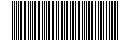 nr kor.  UM.577203.2024 